Dodatečná informace – Nerealizování veřejné zakázkyVěc.: Nerealizování veřejné zakázkyNa základě rozhodnutí žadatele, nebude tato veřejná zakázka realizována.Děkujeme za pochopeníZa LTEkoLesServis dne 7.5.2019.:Ing. Libor Tandler – jednatel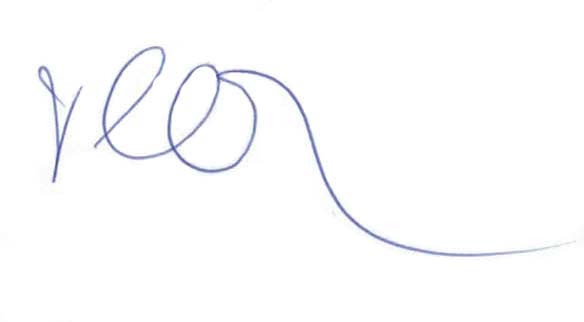 